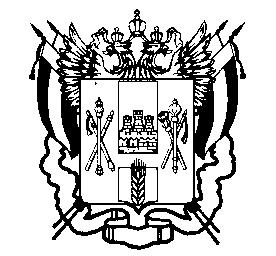 МИНИСТЕРСТВО ОБЩЕГО И ПРОФЕССИОНАЛЬНОГО ОБРАЗОВАНИЯРОСТОВСКОЙ ОБЛАСТИПРИКАЗ12.11.2012									№ 959г. Ростов-на-ДонуОб утверждении Положения                        о государственной экзаменационной    комиссии Ростовской областиВ соответствии с п.п.4.1 - 4.6 ст.15, п. 8.1 ст. 29 Закона Российской         Федерации от 10.07.1992 № 3266-1 «Об образовании», приказом Министерства образования и науки Российской Федерации от 11.10.2011 №2451                     «Об утверждении Порядка проведения единого государственного экзамена»ПРИКАЗЫВАЮ:Утвердить Положение о государственной экзаменационной комиссии   Ростовской области (приложение).Сектору мониторинга и обеспечения проведения государственной      (итоговой) аттестации обучающихся (Тарасов В.В.) в течение 3-х рабочих дней   с даты подписания разместить данный приказ на официальном сайте                министерства в информационно-телекоммуникационной сети Интернет.Приказ министерства от 14.02.2012 №83 «Об утверждении Положения    о государственной экзаменационной комиссии Ростовской области» считать утратившим силу.Контроль исполнения настоящего приказа оставляю за собой. Министр							Л.В. БалинаПриказ подготовлен сектором мониторинга и обеспечения проведения государственной (итоговой) аттестации обучающихся,заведующий сектором В.В. ТарасовПриложение к приказу минобразования областиот 12.11.2012 № 959Положениео государственной экзаменационной комиссии Ростовской области   (далее – Положение)Общие положения1.1. Настоящее Положение разработано в соответствии с Законом          Российской Федерации от 10.07.1992 №3266-1 «Об образовании», Порядком проведения единого государственного экзамена, утвержденным приказом Министерства образования и науки Российской Федерации от 11.10.2011 №2451.1.2. Настоящее Положение устанавливает цели, порядок формирования и структуру, полномочия и функции, порядок организации работы                      государственной экзаменационной комиссии Ростовской области (далее – ГЭК) по организации и проведению единого государственного экзамена (далее – ЕГЭ) на территории Ростовской области, а также полномочия, права и обязанности её членов, порядок организации работы ГЭК.1.3. ГЭК создается в целях организации и проведения ЕГЭ на территории Ростовской области, а также для обеспечения прав участников ЕГЭ, проходящих государственную (итоговую) аттестацию в форме ЕГЭ и (или) поступающих          в образовательные учреждения среднего профессионального и высшего            профессионального образования.Порядок формирования и структура ГЭК2.1. ГЭК создается министерством общего и профессионального                образования Ростовской области.2.2. ГЭК формируется из представителей органов государственной власти Ростовской области, министерства общего и профессионального образования Ростовской области (далее – министерство), органов местного самоуправления, образовательных учреждений, расположенных на территории Ростовской        области, их объединений, а также общественных объединений и организаций.Представители органов исполнительной власти Ростовской области,      органов местного самоуправления, образовательных учреждений, их               объединений, а также общественных объединений и организаций включаются в состав ГЭК по согласованию с соответствующими органами и организациями.2.3. В состав ГЭК входят председатель ГЭК, заместители председателя ГЭК, ответственный секретарь и другие члены ГЭК.2.4. Количественный состав ГЭК составляет 21 человек.2.5. Персональный состав ГЭК утверждается приказом министерства.2.6. Срок полномочий утверждённого персонального состава ГЭК           составляет один год и прекращается с момента утверждения министерством   нового персонального состава ГЭК.2.7. ГЭК своим решением может создавать комиссии (подкомиссии).   Полномочия, функции, состав и сроки работы комиссий (подкомиссий) ГЭК утверждаются приказами министерства.2.8. Положение о ГЭК публикуется на официальном сайте министерства в информационно-телекоммуникационной сети Интернет. Полномочия и функции ГЭК3.1. В рамках организации и проведения ЕГЭ на территории Ростовской области ГЭК осуществляет следующие полномочия:- организует и координирует работу по подготовке и проведению ЕГЭ на территории Ростовской области;- обеспечивает соблюдение установленного порядка проведения ЕГЭ на территории Ростовской области;- рассматривает на своем заседании результаты проведения ЕГЭ на        территории Ростовской области, а также в установленном порядке принимает решения об утверждении или отмене результатов ЕГЭ участников ЕГЭ.В период подготовки и проведения ЕГЭ на территории Ростовской области ГЭК осуществляет следующие функции:- обеспечивает взаимодействие с:уполномоченными организациями, осуществляющими научно-методическое, организационное и технологическое сопровождение ЕГЭ,областной конфликтной комиссией, Советом ректоров образовательных учреждений высшего                        профессионального образования, расположенных на территории Ростовской   области,Советом директоров образовательных учреждений среднего                   профессионального образования, расположенных на территории Ростовской     области, органами местного самоуправления, образовательными учреждениями, общественными наблюдателями;- согласовывает предложения министерства по составу областных         предметных комиссий (подкомиссий) по общеобразовательным предметам из числа специалистов, рекомендованных председателями предметных комиссий (подкомиссий) по общеобразовательным предметам к работе в качестве          экспертов. Персональный состав, положение, порядок и сроки работы областных предметных комиссий (подкомиссий) по общеобразовательным предметам утверждаются приказами министерства;- координирует работу областных предметных комиссий (подкомиссий) по общеобразовательным предметам;- согласовывает предложения министерства по местам регистрации            заявлений на сдачу ЕГЭ, местам расположения пунктов проведения экзаменов (далее – ППЭ);- согласовывает предложения министерства по персональному составу    руководителей и организаторов ППЭ по каждому общеобразовательному    предмету (далее – организаторов);- согласовывает предложения министерства о переносе сдачи ЕГЭ в другой ППЭ или на другой день, предусмотренный единым расписанием экзаменов, в случае угрозы возникновения чрезвычайных ситуаций;                                                                                                                                                                                                                                                                                                                                                                                                                         - определяет персональный состав уполномоченных представителей ГЭК по представлению министерства из числа специалистов, рекомендованных руководителями образовательных учреждений, расположенных на территории           Ростовской области, руководителей органов местного самоуправления в сфере образования;- утверждает форму удостоверения уполномоченного представителя ГЭК Ростовской области;- направляет своих уполномоченных представителей ГЭК в ППЭ и ГБУ РО «Ростовский областной центр обработки информации в сфере образования» (далее – РОЦОИСО) для осуществления контроля за ходом проведения ЕГЭ и за соблюдением режима информационной безопасности при проведении ЕГЭ;- осуществляет взаимодействие с общественными наблюдателями по        вопросам соблюдения установленного порядка проведения ЕГЭ;- согласовывает предложения министерства по составу лиц, имеющих       доступ к экзаменационным материалам; о схемах доставки экзаменационных материалов в ППЭ;- принимает решение о внесении изменений в региональную (областную) информационную систему обеспечения проведения единого государственного экзамена после 1 марта соответствующего года в части изменения участнику ЕГЭ перечня общеобразовательных предметов, по которым он планировал сдавать экзамены, по его заявлению в установленном порядке;- принимает решение об утверждении результатов ЕГЭ по каждому          общеобразовательному предмету в установленном порядке;- принимает решение об отмене результатов ЕГЭ отдельным участникам ЕГЭ по соответствующему общеобразовательному предмету при наличии      фактов нарушений участником ЕГЭ установленного порядка проведения ЕГЭ в установленном порядке;- принимает решение о допуске участников ЕГЭ к повторной сдаче ЕГЭ по соответствующему общеобразовательному предмету в текущем году в рамках утвержденного единого расписания проведения ЕГЭ в установленном порядке; - принимает решение о возможной организации обмена экзаменационными работами участников ЕГЭ между субъектами Российской Федерации по          согласованию с ГЭК субъектов Российской Федерации (межрегиональная        перекрестная проверка) и принимает решение о необходимости пересмотра     результатов участников ЕГЭ на основании итогов перепроверки;- проводит проверку фактов удаления участников ЕГЭ с экзамена;- принимает иные решения в рамках своих полномочий.3.3. ГЭК в своей деятельности руководствуется законодательством          Российской Федерации в сфере образования, регламентирующим порядок проведения ЕГЭ и проведения государственной (итоговой) аттестации                  обучающихся, освоивших основные общеобразовательные программы среднего (полного) общего образования в форме ЕГЭ, порядок приема в образовательные учреждения среднего профессионального и высшего профессионального образования, утвержденными в установленном порядке, другими нормативными правовыми актами, настоящим Положением.Полномочия председателя ГЭК, заместителя председателя ГЭК, членов ГЭК, уполномоченных представителей ГЭК4.1. ГЭК возглавляет председатель, который осуществляет общее               руководство работой ГЭК, определяет план работы ГЭК, распределяет           обязанности между членами ГЭК, определяет порядок и график работы ГЭК, ведет заседания ГЭК, контролирует исполнение решений ГЭК. Председателем ГЭК является министр общего и профессионального           образования Ростовской области.В отсутствие председателя ГЭК его обязанности исполняет один из           заместителей председателя ГЭК.4.2. Заместители председателя ГЭК координируют работу членов ГЭК,      областных предметных комиссий (подкомиссий) по общеобразовательным предметам, осуществляют взаимодействие с общественными наблюдателями, формируют проекты документов, выносимых на заседание ГЭК, в том числе и проекты решений ГЭК.4.3. Председатель ГЭК, заместители председателя ГЭК, члены ГЭК,      уполномоченные представители ГЭК в период выполнения возложенных на них функций признаются должностными лицами и несут ответственность в            соответствии с законодательством Российской Федерации за неисполнение или ненадлежащее исполнение своих обязанностей и злоупотребление служебным положением.4.4. Ответственный секретарь ГЭК организует делопроизводство, ведет протоколы заседания ГЭК и несет ответственность за  сохранность документов и иных материалов, рассматриваемых на заседании ГЭК.4.5. Член ГЭК обязан:- участвовать в заседаниях ГЭК;- выполнять решения ГЭК;- соблюдать требования законодательных и иных нормативных правовых актов, регулирующих проведение ЕГЭ, Положения;- соблюдать конфиденциальность и установленный порядок обеспечения информационной безопасности в работе ГЭК.4.6. Член ГЭК имеет право:- требовать в случае несогласия с решением, принятым ГЭК, внесения в протокол особого мнения или изложить его в письменной форме в заявлении на имя председателя ГЭК;- вносить предложения по совершенствованию организации работы ГЭК, организации и проведения ЕГЭ в Ростовской области.4.7. Уполномоченный представитель ГЭК осуществляет по поручению ГЭК контроль за ходом проведения ЕГЭ и соблюдения режима                         информационной безопасности при проведении ЕГЭ в ППЭ на всех этапах    проведения ЕГЭ в ППЭ, РОЦОИСО, и в местах работы областных предметных комиссий (подкомиссий) по общеобразовательным предметам, при этом      уполномоченный представитель ГЭК обязан:- иметь с собой и предъявлять руководителям ППЭ, РОЦОИСО,          председателям областных предметных комиссий (подкомиссий) по                                 общеобразовательным предметам документ, удостоверяющий личность, и     удостоверение уполномоченного представителя ГЭК, утвержденное в                  установленном порядке;- делать под роспись отметку в протоколах проведения экзамена в данном ППЭ, в том числе о наличии замечаний; - составлять и направлять после окончания экзамена в ГЭК отчёт о       проведении ЕГЭ в ППЭ;- доставлять в ППЭ в день проведения экзамена доставочные спецпакеты с индивидуальными комплектами экзаменационных материалов (далее – ЭМ), дополнительные бланки ответов №2 и комплекты возвратных доставочных          пакетов, пакеты для использованных контрольно-измерительных материалов (далее – КИМ), неиспользованных, бракованных, некомплектных ЭМ,             неиспользованных спецпакетов и индивидуальных комплектов в установленном порядке и соблюдением мер информационной безопасности; - доставлять после окончания экзамена в РОЦОИСО возвратные             доставочные пакеты с заполненными бланками ответов для обработки и         хранения, протоколы и ведомости, акт о результатах общественного контроля проведения ЕГЭ в ППЭ, протоколы инспекции (в случае присутствия               инспекторов в ППЭ), любые другие документы, которые руководитель ППЭ считает нужным передать на хранение в соответствии с утвержденным           графиком доставки этих материалов в РОЦОИСО; - доставлять после окончания экзамена в министерство возвратные        доставочные пакеты с использованными вариантами КИМ, ЭМ, неиспользованные индивидуальные комплекты, а также неиспользованные комплекты          возвратных доставочных пакетов; - осуществлять контроль соблюдения мер информационной безопасности на всех этапах проведения ЕГЭ в ППЭ;- согласовывать решения руководителя ППЭ при возникновении в         процессе экзамена ситуаций, не отраженных в нормативных документах,         регламентирующих проведение ЕГЭ;- обязывать руководителя ППЭ устранять выявленные нарушения и (или) недостатки в ходе проведения ЕГЭ в ППЭ;- контролировать, чтобы участник ЕГЭ поставил подпись в ведомости учёта участников ЕГЭ и ЭМ в аудитории ППЭ, которая подтверждает факт его удаления с экзамена или в ситуации не завершения экзамена участником ЕГЭ по объективным причинам (болезнь или иные обстоятельства, препятствующие выполнению экзаменационной работы, подтвержденные документально);- при установлении факта нарушения порядка проведения ЕГЭ в ППЭ удалять с экзамена участников ЕГЭ, общественных наблюдателей,                представителей СМИ и других лиц, имеющих право присутствовать при       проведении ЕГЭ, но мешающих проведению экзамена и составлять акт об         их удалении с экзамена;- составлять акт о досрочном завершении участником ЕГЭ экзамена по объективным причинам (болезнь или иные обстоятельства, препятствующие выполнению экзаменационной работы, подтвержденные документально) и направлять его в ГЭК и РОЦОИСО в день проведения экзамена; - отстранять от работы в аудиториях ППЭ организаторов, нарушающих требования порядка проведения ЕГЭ, и составлять акт об их отстранении;- принимать от участников ЕГЭ апелляции о нарушениях установленного порядка проведения ЕГЭ по общеобразовательному предмету в ППЭ от      участников ЕГЭ, не покинувших пределы ППЭ, удостоверять второй экземпляр апелляции своей подписью в установленном порядке;- формировать комиссию и проводить служебные расследования по факту подачи апелляции о нарушении установленного порядка проведения ЕГЭ.        Результаты работы комиссии оформлять протоколами служебного                   расследования;- доставлять после окончания экзамена в областную конфликтную          комиссию все апелляционные материалы о нарушении установленного порядка проведения ЕГЭ в ППЭ для их дальнейшего рассмотрения в установленном     порядке.4.8. Уполномоченный представитель ГЭК имеет право:- в случае несогласия с решением, принятым руководителем ППЭ,           излагать его в письменной форме на имя председателя ГЭК и незамедлительно информировать председателя ГЭК посредством телефонной и (или)                 факсимильной связи;- вносить предложения по совершенствованию организации работы ППЭ на территории Ростовской области.5. Порядок организация работы ГЭК5.1. Место, время и периодичность проведения заседаний ГЭК определяет председатель ГЭК. Председатель ГЭК может назначить внеочередное заседание ГЭК. 5.2. Решения ГЭК принимаются простым большинством голосов от      списочного состава ГЭК. В случае равенства голосов «за» и «против» голос председателя ГЭК     является решающим.5.3. Решения ГЭК по вопросам, отнесенным к ее компетенции,         оформляются протоколами, которые подписываются председателем ГЭК и       ответственным секретарем ГЭК.5.4. Решения ГЭК, принятые в пределах её компетенции, являются         обязательными для исполнения всеми учреждениями и организациями,       участвующими в организации и проведении ЕГЭ на территории Ростовской    области, образовательными учреждениями, а также лицами, привлекаемыми министерством для организации и проведения ЕГЭ на территории Ростовской области. Решения ГЭК направляются в министерство, РОЦОИСО, органы местного самоуправления не позднее 2 рабочих дней с момента принятия решения. РОЦОИСО, и органы местного самоуправления доводят решения ГЭК до сведения участников ЕГЭ в пределах, касающихся участника ЕГЭ, не позднее двух дней с момента получения решения ГЭК. 5.5. По результатам работы ГЭК в текущем году ответственный секретарь готовит отчёт о проведении ЕГЭ в Ростовской области и направляет его в        Федеральную службу по надзору в сфере образования и науки по утвержденной ею форме и в установленные сроки.